Allegato- 1/A – Modello Domanda di ammissione allievi CORSI PNRR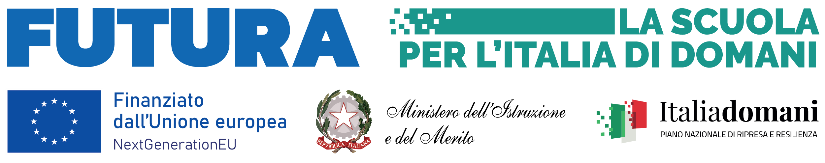 Al Dirigente Scolasticodell’IC “Carinola Falciano del Massico” di Carinola (CE)Oggetto: Domanda di ammissione allievi CORSI  PNRR: M4C1I3.1-2023-1143-P-34691 - “STEM E ENGLISH 4.0”      Il sottoscritto genitore/tutore _____________________________________________, Nato a _________________________ (_____) il ______________________________residente a _____________________________________ (___) in via/piazza_________________________________________________ n._____ CAP ________Telefono _______________ Cell. ________________________ e-mail ______________________ EIl sottoscritto genitore/tutore _____________________________________________, Nato a _________________________ (_____) il ______________________________residente a _____________________________________ (___) in via/piazza_________________________________________________ n._____ CAP ________Telefono _______________ Cell. ________________________ e-mail ______________________ avendo letto l’Avviso relativo alla selezione di partecipanti al progetto M4C1I3.1-2023-1143-P-34691 - Titolo progetto: ““STEM E ENGLISH 4.0” per l’attuazione delle azioni di formazione riferite al PIANO NAZIONALE DI RIPRESA E RESILIENZA MISSIONE 4: ISTRUZIONE E RICERCA. Componente 1 – Potenziamento dell’offerta dei servizi di istruzione: dagli asili nido alle Università.  Investimento 3.1: Nuove competenze e nuovi linguaggi Azioni di potenziamento delle competenze STEM e multilinguistiche (D.M. 65/2023). Finanziato dall’Unione europea – Next Generation EUCHIEDONOche il/la proprio/a figlio/a ___________________________________, nato a _____________________________________, il _______________,Codice fiscale______________________ residente a ________________________________________________ (___) in via/piazza ____________________________________________________ n. ___ CAP ________, iscritto/a per l’a.s. 2023/2024 alla classe ___sez. ___ sede______________________________ dell’ IC “Carinola Falciano del Massico” di Carinola (CE),  sia ammesso/a a partecipare al sotto indicato modulo formativo, previsto dall’avviso indicato in oggetto:DICHIARANO- di aver preso visione dell’Avviso e di accettarne il contenuto. In caso di partecipazione i sottoscritti si impegnano a far frequentare il/la proprio/a figlio/a con costanza ed impegno, consapevoli che per l’amministrazione il progetto ha un impatto notevole sia in termini di costi che di gestione. - di allegare alla presente:Informativa e acquisizione sul consenso al trattamento dei dati personali moduli alunniCopia e del/i documento/i di identità in corso di validità.Carinola, lì___________________                                                   Firme dei genitori/tutori_________________________										 ___________________________CONSENSO PER STUDENTE MINORENNEIl/la sottoscritto/a _			_ nato/a a  			 il	, residente in via _	città		prov. _ 	 eIl/la sottoscritto/a _			_ nato/a a  			 il	, residente in via _	città		prov. _ 	GENITORI/TUTORI LEGALIdello studente _			_ 	  nato/a_	il	, residente a	_                                                                              via_			_ 	   frequentante la classe		della scuola		_DICHIARA/NO DI AVER PRESO VISIONE DELL’INFORMATIVA SULLA PROTEZIONE DEI DATIsopra riportata ai sensi degli articoli 13 e 14 del Regolamento UE 2016/679 e dell’articolo 13 del D. Lgs. 196/2003, e, dichiarando di essere nel pieno possesso dei diritti di esercizio della potestà genitoriale/tutoria nei confronti del minore,AUTORIZZA/NO LA RACCOLTA E IL TRATTAMENTO DEI DATI DEL MINORE NECESSARIper l’accesso alle attività formative del progetto autorizzato dall’Autorità di Gestione nell’ambito del “PIANO NAZIONALE DI RIPRESA E RESILIENZA MISSIONE 4: ISTRUZIONE E RICERCA”.Data	/__	/	__Si allega copia/e del/i documento/i di identità in corso di validità.Firma del/dei genitore/i o tutoreIdentificativo Progetto: M4C1I3.1-2023-1143-P-31743Titolo progetto: “STEM E MULTILINGUISMO IN AZIONE”Identificativo Progetto: M4C1I3.1-2023-1143-P-31743Titolo progetto: “STEM E MULTILINGUISMO IN AZIONE”Identificativo Progetto: M4C1I3.1-2023-1143-P-31743Titolo progetto: “STEM E MULTILINGUISMO IN AZIONE”Identificativo Progetto: M4C1I3.1-2023-1143-P-31743Titolo progetto: “STEM E MULTILINGUISMO IN AZIONE”Ordine di scuola -  Titolo corsoDurata Destinatari Barrare con una X la casella relativa al modulo sceltoScuola dell’InfanziaCARINOLA21 oreMin.  9   Max. 14 Alunne/i frequentanti l’ultimo anno di scuola dell’infanziaScuola dell’InfanziaNOCELLETO21 oreMin.  9   Max. 14 Alunne/i frequentanti l’ultimo anno di scuola dell’infanziaScuola dell’InfanziaFALCIANO21 oreMin.  9   Max. 14 Alunne/i frequentanti l’ultimo anno di scuola dell’infanziaScuola PrimariaCARINOLA“YES, WE STEM”21 oreMin.  9   Max. 14 Alunne/i scuola primaria classi seconde, terze, quarte e quinteScuola PrimariaCASANOVA“YES, WE STEM”21 oreMin.  9   Max. 14 Alunne/i scuola primaria classi seconde, terze, quarte e quinteScuola PrimariaCASALE“YES, WE STEM”21 oreMin.  9   Max. 14 Alunne/i scuola primaria classi seconde, terze, quarte e quinteScuola PrimariaNOCELLETO“YES, WE STEM”21 oreMin.  9   Max. 14 Alunne/i scuola primaria classi seconde, terze, quarte e quinteScuola PrimariaFALCIANO“YES, WE STEM”21 oreMin.  9   Max. 14 Alunne/i scuola primaria classi seconde, terze, quarte e quinteScuola Secondaria di Primo gradoCARINOLA“ROBOTICA EDigComp 2.2”21 oreMin.  9   Max. 14 Alunne/i scuola Secondaria di primo grado – Classi prime, seconde e terzeScuola Secondaria di Primo gradoFALCIANO“ROBOTICA EDigComp 2.2”21 oreMin.  9   Max. 14 Alunne/i scuola Secondaria di primo grado – Classi prime, seconde e terzeScuola PrimariaCARINOLA“LET’S SPEAK ENGLISH”20Minimo 9 Max. 14 Alunne/i Alunni di tutte le classi di scuola primariaScuola PrimariaCASANOVA“LET’S SPEAK ENGLISH”20Minimo 9 Max. 14 Alunne/i Alunni di tutte le classi di scuola primariaScuola PrimariaCASALE“LET’S SPEAK ENGLISH”20Minimo 9 Max. 14 Alunne/i Alunni di tutte le classi di scuola primariaScuola PrimariaNOCELLETO“LET’S SPEAK ENGLISH”20Minimo 9 Max. 14 Alunne/i Alunni di tuttele classi di scuola primariaScuola PrimariaFALCIANO“LET’S SPEAK ENGLISH”20Minimo 9 Max. 14 Alunne/i Alunni di tuttele classi di scuola primariaScuola Secondaria di Primo gradoCARINOLA“ENGLISH: OUR FUTURE!”20 oreMin.  9   Max. 14 Alunne/i scuola Secondaria di primo grado – Alunni di tutte le classi di scuola secondaria di primo grado  Scuola Secondaria di Primo gradoCASALE/CARINOLA“ENGLISH: OUR FUTURE!”20 oreMin.  9   Max. 14 Alunne/i di tutte le classi di scuola secondaria di primo gradoScuola Secondaria di Primo gradoFALCIANO“ENGLISH: OUR FUTURE!”20 oreMin.  9   Max. 14 Alunne/i classi prime e seconde di scuola secondaria di primo gradoScuola Secondaria di Primo gradoFALCIANO“ENGLISH: OUR FUTURE!”20 oreMin.  9   Max. 14 Alunne/ii classi seconde e terze di scuola secondaria di primo grado